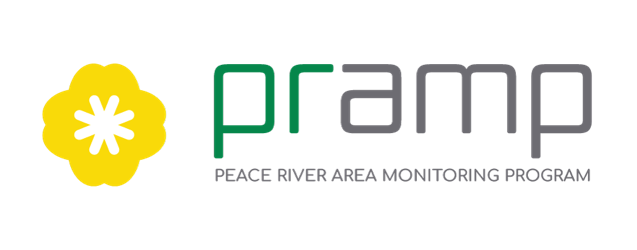 PRAMP Technical Working Groupdraft AGENDADec 4, 2019 09:00pm – 12:00pmTeleconference: 1 866 850-3419    Code: 366 952 7735 #Chairs: Mike BisagaTimeDiscussionDiscussion LeaderPackage IDDesired Endpoint1.0Opening09:001.1IntroductionsAll1.2Adoption of AgendaMike B.A1.3Adoption of Minutes (May 15, 2019)Mike B.B1.4Follow-up on action listMike B.2.0Standing Business09:052.1Administration & Planning2018-19 Contracts2019-20 Work PlanMike B.,Lily L.C, D, EFor information: Update on contract status, funding, and the OSM Work Plan development process09:152.2Continuous Monitoring ProgramRoutine Program UpdateDashboard Report Review (May, June, July, Aug, Sept, and Oct)Review operations issuesProcurement plansReno Station Siting Mike B.,Lily L.FFor information: Collectively review Dashboard Reports, operations issues, monitoring results, implementation of capital procurement plans.Discussion: Develop plan to address siting issues identified during AEP Audit10:002.3Canister Sampling ProgramMike B., Lily L.For information: Update on program, On-boarding of Field Operations Assistant3.0New Business10:153.1PAC Sampling Program Review Sampling Program and LocationMike B.,Lily L.For Information10:303.2Purple AirDevice Deployment Location, Schedule and PlanMike B.,Lily L.Discussion: Discuss potential installation planIon 3.0Closure11:454.1Round tableAll11:554.2Next Meeting: TBD 12:004.3AdjournmentMike Bisaga